від 13 квітня 2017 року							№20/2					        м. БояркаПро включення жилого приміщенняза адресою: м.Боярка, вул. Білогородська, 43 кв.22до числа службового житлаКеруючись ст. 118 Житлового кодексу УРСР, пп.2 ч.а) ст..30 Закону України «Про місцеве самоврядування в Україні», постановою Ради Міністрів УРСР від 04.02.1988 року №37 «Про службові жилі приміщення»,-ВИКОНКОМ МІСЬКОЇ РАДИВИРІШИВ:Включити до числа службового житла жиле приміщення за адресою: м.Боярка, вул. Білогородська, 43 кв.22, загальною площею 47,6 кв.м.Контроль за виконання даного рішення покласти на заступника голови відповідного напрямку.МІСЬКИЙ ГОЛОВА							О.О. ЗАРУБІН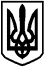 БОЯРСЬКА МІСЬКА РАДАКИЇВСЬКОЇ ОБЛАСТІВИКОНАВЧИЙ КОМІТЕТРІШЕННЯ